Exam Board: AQA Specification: https://www.aqa.org.uk/subjects/design-and-technology/as-and-a-level/design-and-technology-product-design-7552/introductionThings you will need to succeed in this course:Pens and pencilsHighlightersA pencil caseColouring pencilsYour own lined paperA lever-arch folder for storing work at homeA ring-binder for work for the current unitA pack of file dividersA single-hole punch 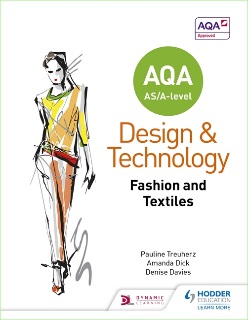 (available from the school shop for £1)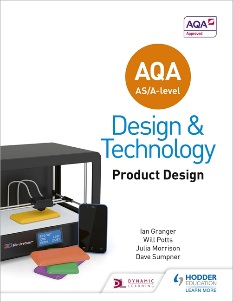 A pair of scissorsGlueSketchbooksThe books you need to buy are: You could if you wish, buy the e-version which cost less, from the same website.If you have not done D&T GCSE we recommend a read of AQA D&T Product Design ISBN 978-1-4085-0276-1 or AQA D&T Textiles ISBN 978-1-4085-0275-4For Further Reading:Magazines: Design Week, Wired, Gadget, Draper’s Record, Design WeekWebsites: dezeen, technologystudent.com, BBC technology page, Guardian Technology, BSI, Intellectual Property Title				Author			Publisher		ISBN NoMaterials and Design 		Mike Ashby and		Elsevier		0-7506-554-2Kara JohnsonNature in Design		Alan Powers			Conran Octopus	1-84091-257-XThe total Beauty of 		Edwin Datschefski		Roto Vision		2-88046-545-1Sustainable ProductsProduct Design		Mike Baxter			Stanley Thornes	0-7487-4197-6The Dream Factory		Alberto Alessi			Koneman		3-8290-1377-9Memphis			Barbara Radice		Rizzoli			0-8478-0569-7Memphis 			Brigitte Fitoussi		Thames and Hudson	0-500-01900-2Design Secrets Products	IDSA				Rockport		1-56496-476-0Design Secrets Products2	IDSA				Rockport		1-59253-292-6Ergonomics for Children:	Valerie J. Berg Rice		CRC Press		0-41530474-1Designing Products andPlaces for Toddlers to Teens									Studyguide for Ergonomics	Rani Lueder										9-7804153047-4 for Children: Designing Products and Places for Toddlers to TeensTripsBMW Manufacturing plant, OxfordThe Design Museum – approx £25Possible TripsMuseum of Childhood  - http://www.vam.ac.uk/moc/visit/London Design Festival - http://www.londondesignfestival.com/london-design-festival-va-new-0Your Summer Bridging Work Task:Answer these exam questions:1. Describe the features and benefits of the following Intellectual Property rights to the owner. (a) Copyright. [4] (b) Registered Trade Mark. [4]2. Quantitative and qualitative testing are important aspects to consider when selecting a material or materials for a specific product. Explain what you understand by each of these terms. 2 x [4] 3. Describe two key properties of a named natural material and two key properties of a named synthetic material. 2 x [2] Identify a specific product where one of these materials has been used and explain why the material was chosen. [4] 4. Ergonomics and anthropometric data are essential to the success of products.Describe two examples in each of the following where:(a) ergonomics is used to inform successful design in working environments; 2 × [2](b) anthropometric data is used to inform successful design in specific products. 2 × [2]Design and make taskChoose one of the following:1. CONTEXT: Sustainable futures.BRIEF: Design and make prototype(s) for a product that will alleviate an environmental problem.2. CONTEXT: Sport and fitness.BRIEF: Design and make prototype(s) for a product that can be used in sports or fitness.Above are the contexts of your project for year 12. To ensure you have the best possible start to the year you are required to the following pages listed belowof your folder and so should be detailed and beautifully presented, electronically or on A3 sheets.On your A3 sheets you must show the following:Brief Analysis of the contextBrainstorms, mood boards, developmental needs etc.Research of the design problemEvidence of the problem, photos of existing products in this area, potential target markets, questionnaires, (age groups)Product Analysis (2 pages)Choose at least 4 examples of existing solutions and analyse (describe and evaluate) using the following design aspects as mini headings:Function, Aesthetics, Manufacturing processes, Materials, Costs, Ergonomics, Durability, Environmental Sustainability, Maintenance and Social impact.Draw these solutions, if possible in use!Setting out client’s needs (problem solving/ finding opportunities)Final decision on your chosen target audience and their needs. What type of product do you intend to design and developOne page of initial ideas.Sketches of your first efforts to solve the design problem.Your work as stated above must be in by Friday 13 September Staff contact: ega@cheney.oxon.sch.uk or bth@cheney.oxon.sch.ukLauren Menzel, current year 12 student:Product Design is a course that has allowed me to be creative and make innovative products.  During the course, we have sketched, modelled and developed ideas, solving problems in the real world.Tips:Don’t ignore the deadlines!Use the layout of pages from the Welsh exhibitionSpread out the workloadHebe York, current year 12 student:The thing I enjoyed most about the course is that the course is flexible so you can adapt it to something that really interests you.Tips:Stick to deadlines so you can be finished by exam time at the end of the yearDo the pages and making as you go along instead of leaving a section to be rushed through at the end